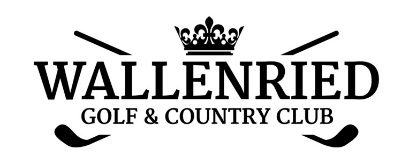 Programme Juniors Wallenried 2021Sous réserve de modifications, 19.02.21EventDatesEntraînements hebdomadairesmardi 16 mars au samedi 9 juilletEntraînements Tiger Parkmercredi 5 mai au mercredi 7 juilletTournois du GCC Wallenriedwww.swissgolf.chTournois Swiss Golf U14/U16/U18www.swissgolf.chQualifications U12 5 mai Payerne – 9 juin Neuchâtel - 23 juin Vuissens –  30 juin Wallenried - 25 août Les BoisCamp de Pâques Boys & GirlsMardi 6 et mercredi 7 avril (10h00-17h00)Camp de Pâque Elite«Golf Wallenried » Jeudi 8 avril au samedi 10 avril (10h00-18h00)Championnat Interclubs JuniorsWallenried – Neuchâtel   TBCBlumisberg – Wallenried   TBCWelsch CupAucune participation possible, on n’a pas les vacancesCamp d’été 1 Boys & Girlslundi 12 et mardi 13 juillet (10h00-17h00)Migros Junior Majorsamedi 21 et dimanche 22 août, Golfpark OberkirchCamp d’été 2 Boys & Girlslundi 23 et mardi 24 août (10h00-17h00)Reprise entraînements hebdomadairesmardi 31 août au vendredi 15 octobreChampionnat du Club Juniorsdimanche 12 septembreTournoi du club de soutiendimanche 12 septembreChampionnat Fribourgeois Juniors TBC